Monday 27th April 2020Handwriting practise Note-Practise writing the letter below in your best handwriting in your book. Do not forget your finger space.Year 2- Please refer to the handwriting guidance booklet on our website to see the handwriting expectations.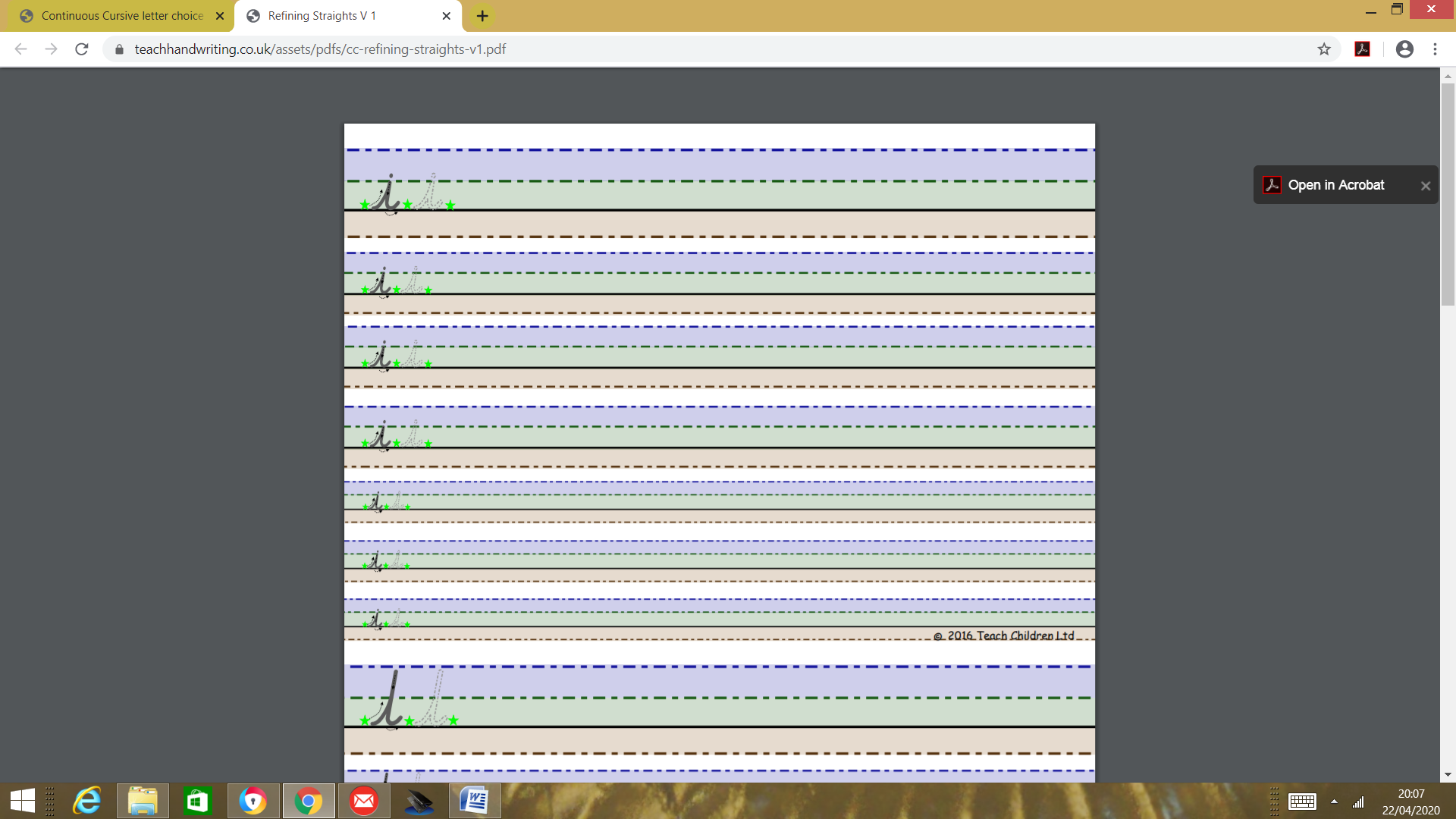 Yr 2- Write the words ink, in and into in joint up handwriting 6 times.Tuesday 28th April 2020Handwriting practise Note-Practise writing the letter below in your best handwriting in your book. Do not forget your finger space.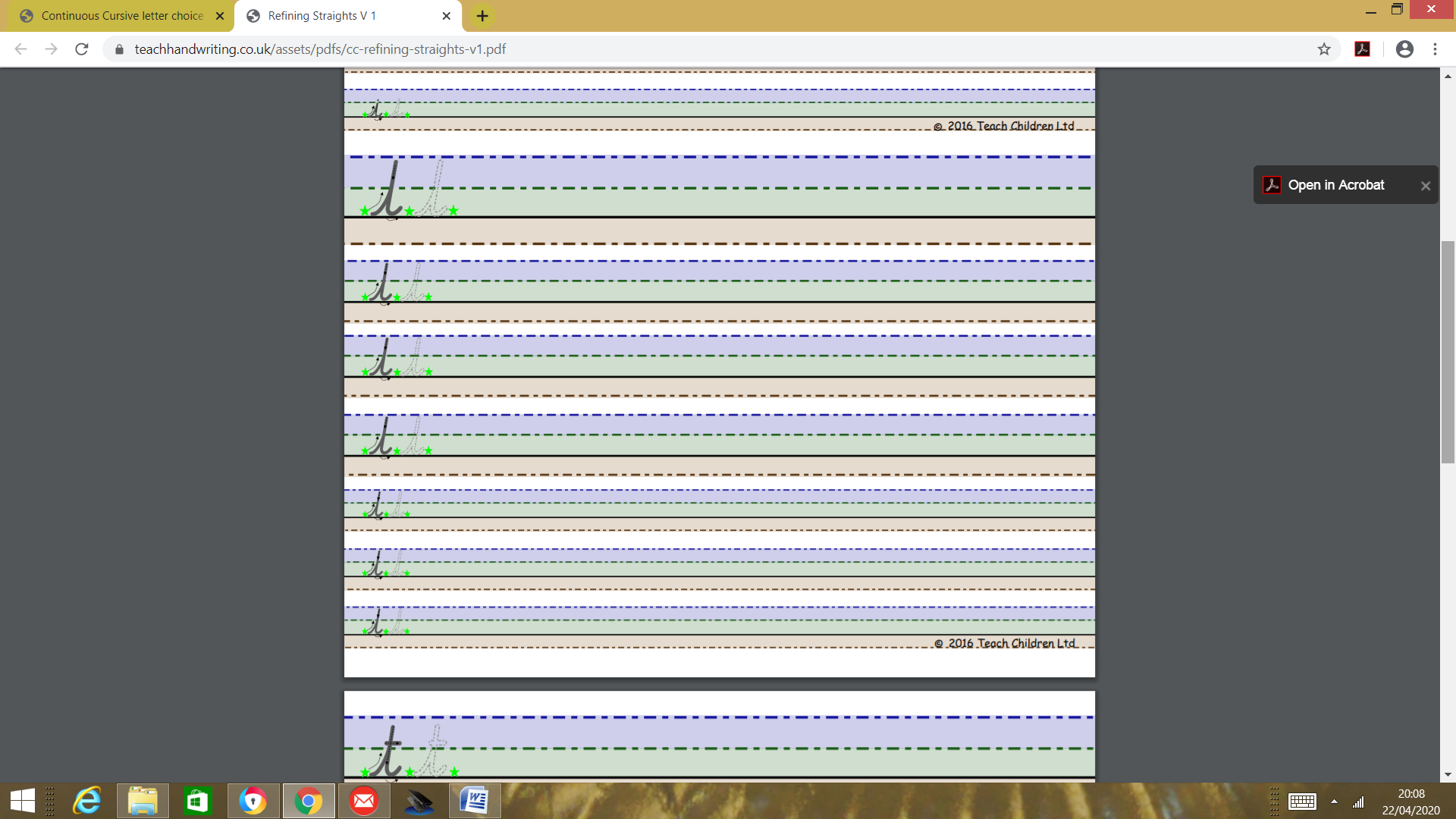 Yr 2- write the words like, lap and little in joint up handwriting 6 times.Wednesday 29th April 2020Handwriting practise Note-Practise writing the letter below in your best handwriting in your book. Do not forget your finger space.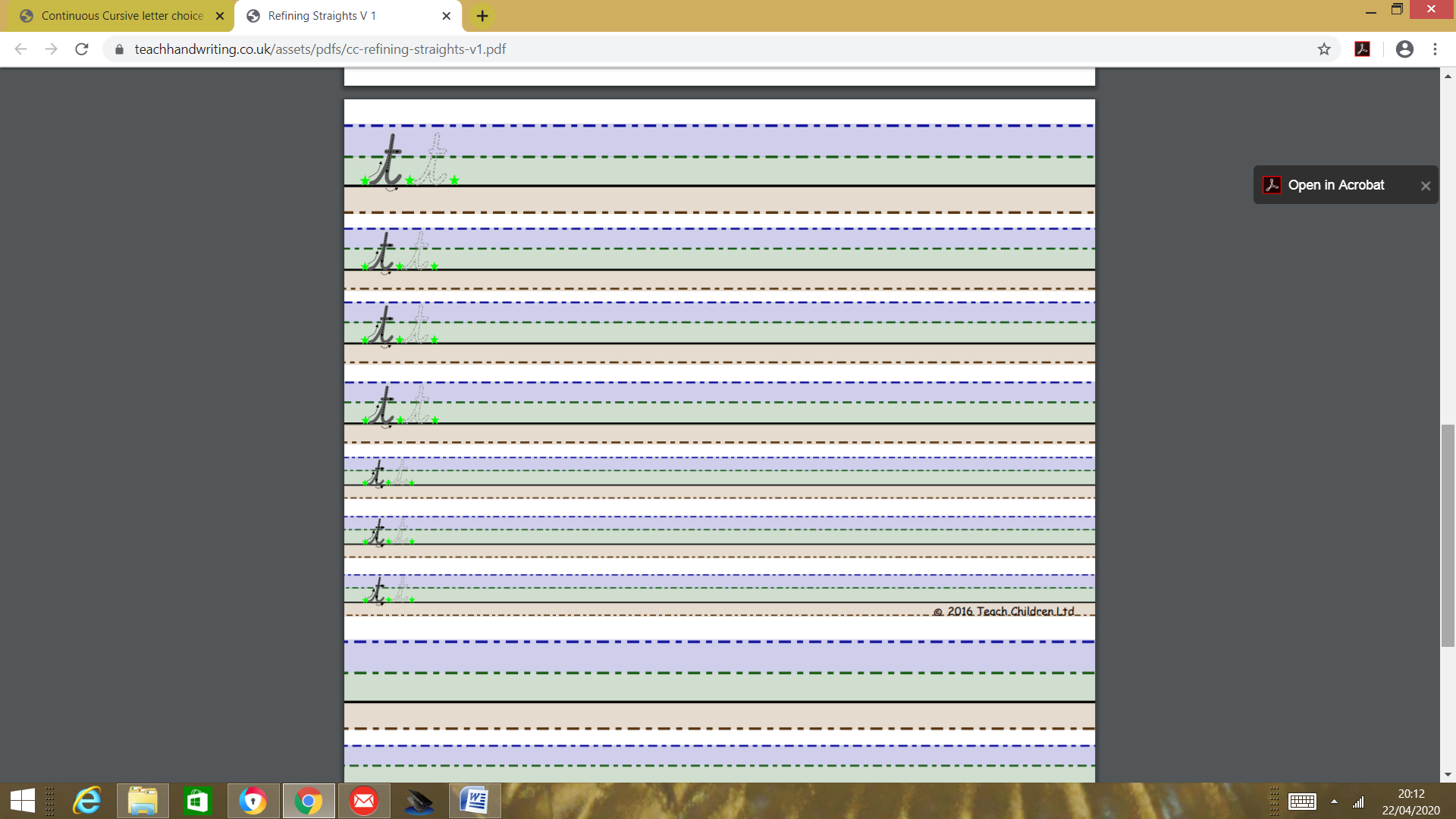 Yr 2- Write the words to, tap and table in joint up handwriting 6 times.Thursday 30th April 2020Handwriting practise Note-Practise writing the letter below in your best handwriting in your book. Do not forget your finger space.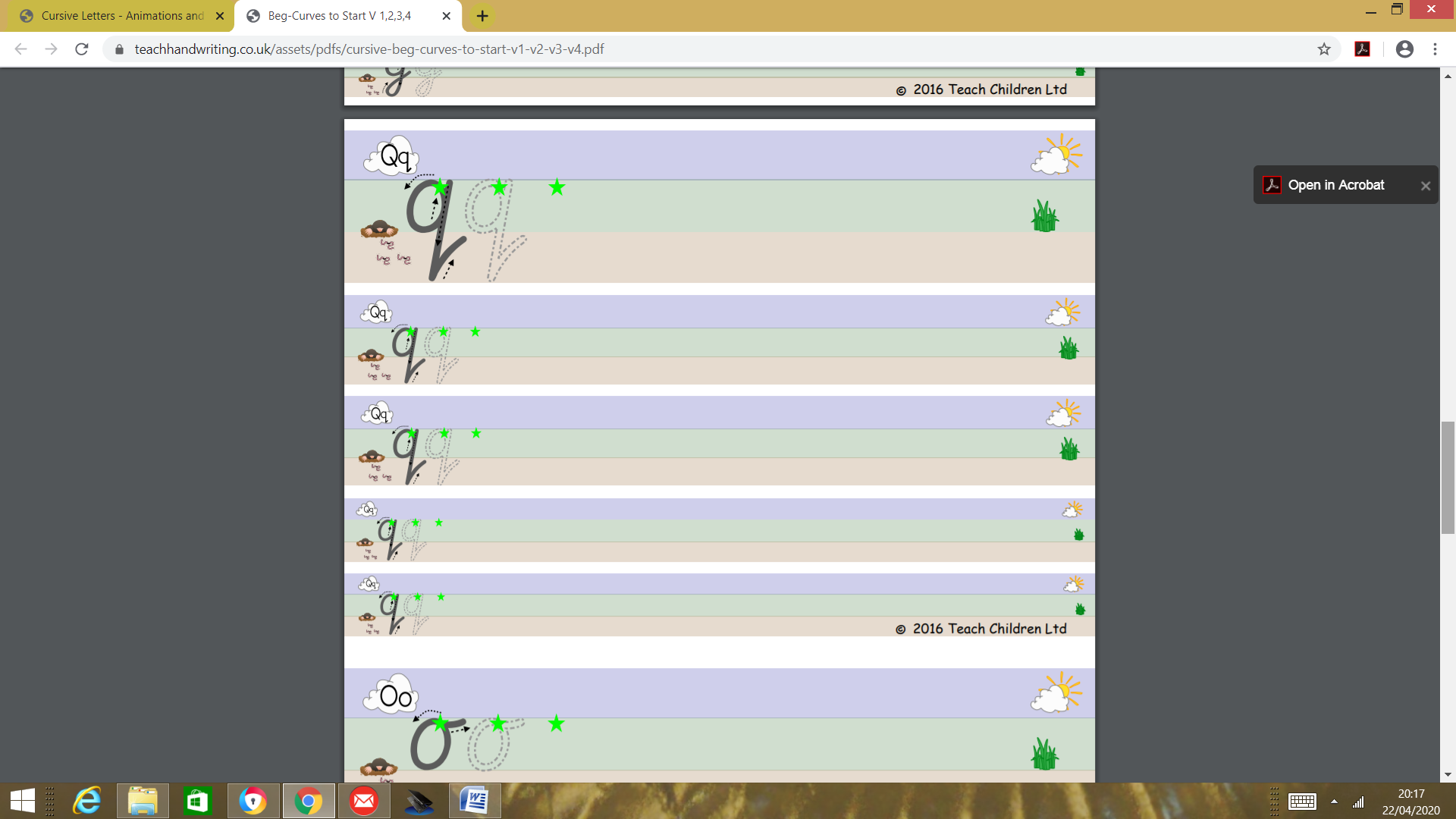 Yr 2- Write the words que, quick and queen in joint up handwriting 6 times.Friday 1st April 2020Handwriting practise Note-Practise writing the letter bottom join below in your best handwriting in your book. Do not forget your finger space.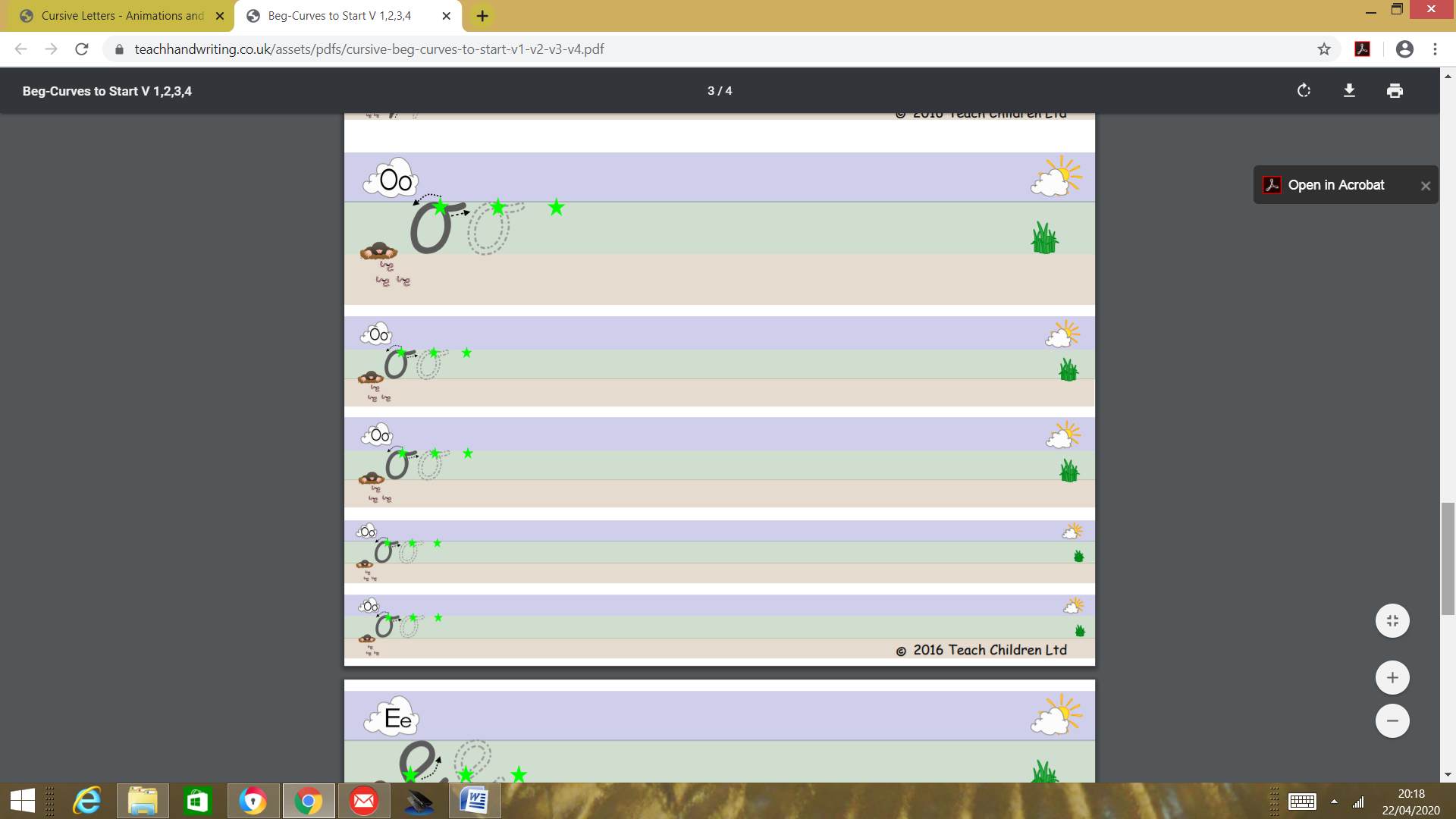 Yr 2 – Write the words on, only and orange joint up handwriting 6 times.